Conformément aux décisions ministérielles relayées au niveau académique, sont prioritaires à l'accès à cette section les élèves dont les parents ou tuteurs sont domiciliés dans l'Académie d'Aix-Marseille ou ceux dont le déménagement au sein de cette académie est prévu. Les dispositions départementales pourraient conduire à des modifications de modalités géographiques de recrutement. Les informations figureront sur le site du lycée (http//:www.lyc-stcharles.ac-aix-marseille.fr)According to the French Department of Education’s decisions, which are applicable at regional level (Académie), the pupils whose parents or guardians live in the Académie d’Aix-Marseille (or are about to settle in this Académie) have priority in registering. Possible changes at the level of the French Département might lead to readjustments of geographical rules for registering. Information will be found on the Lycée website (http//:www.lyc-stcharles.ac-aix-marseille.fr)LYCEE SAINT-CHARLES5 rue guy fabre – 13232 marseille 1Tél: 04 91 08 20 50 – mèl : ce.0130039X@ac-aix-marseille.frSite web: http://www.lyc-stcharles.ac-aix-marseille.frRéunion d’Information aux parents de 3ème : le lundi 11 décembre 2023 à 18h , au lycée St Charles, en salle polyvalenteInformation meeting for the parents on Monday, December 11th 2023, at 6:00 pmLe dossier de candidature (formulaire + toutes les pièces) devra être adressé au lycée SAINT-CHARLES pour le 9 FEVRIER 2024 dernier délaiThe full application (form+attachment) is to be sent to Lycée Saint Charles by 5th February 2023CONSTITUTION DU DOSSIER DE CANDIDATURE /  What it consists in:1/ La fiche de candidature dûment complétée, avec les avis motivés    The application document is to be duly filled in, with reasoned opinions2/ Copie des bulletins trimestriels de l'année scolaire précédente (année 2022/2023)    Join photocopies of the three term reports of previous year (year 2022/2023)3/ Copie des bulletins du 1er e trimestre ou semestre de l'année scolaire en cours (année 2023/2024)As well as photocopy of your first term report (trimester or semester) (year 2023/2024)4/ Copie du diplôme de la certification de langue anglaise uniquement si vous l'avez passée et avez reçu votre diplôme. Photocopy of your English language certification Level only if you have passed it and have the document with you.5/ La copie des PAI, PAP ou PPS obtenus par votre enfant si vous demandez un aménagement spécifique pour les tests écrits/ An official photocopy of your child’s special consideration notice at exams if asking for a specific arrangement for the written tests.  La copie du bulletin du 2ème trimestre devra être ramenée lors de l’entretien oralYou are required to bring a photocopy of your 2nd term to your oral exam. Si dans l’incapacité de fournir la copie de votre bulletin, merci de fournir d’abord un relevé de notes puis le bulletin le plus vite possible/If unable to give a photocopy of your report in due time, please give your mark statement first and then your report asap.                                                               DOCUMENT A CONSERVER/PLEASE KEEP THIS PAGE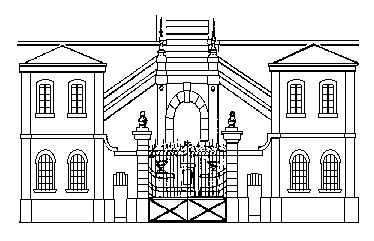 LYCEE SAINT-CHARLES	  5 rue guy fabre – 13232 marseille 1                          Tél: 04 91 08 20 50 – mèl : ce.0130039X@ac-aix-marseille.fr                                                               Site web: http://www.lyc-stcharles.ac-aix-marseille.frDossier de candidature à l’entrée en seconde SECTION INTERNATIONALE BRITANNIQUE /Application form to Year 11 British International SectionAnnée scolaire 2024-2025/ School Year 2024/2025                                              DOCUMENT A CONSERVER/ PLEASE KEEP THIS PAGELYCEE SAINT-CHARLES5 rue guy fabre – 13232 marseille 1Tél: 04 91 08 20 50 – mèl : ce.0130039X@ac-aix-marseille.frSite web : http://www.lyc-stcharles.ac-aix-marseille.fr SECTION INTERNATIONALE BRITANNIQUEAnnée scolaire 2024-2025/ School Year 2024/2025Dossier de candidature à l’entrée en SECONDEApplication form to Year 11 British International SectionATTENTION: PAS D’INTERNAT AU LYCEEBEWARE: NO BOARDING FACILITIES IN SCHOOL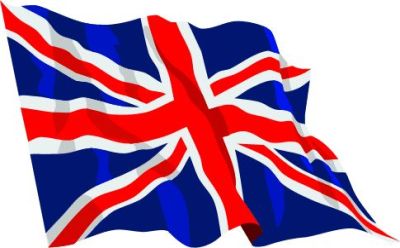 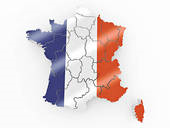 NOM et PRENOM / Family Name and First Name…………………………………………                     …………………………………………………………..NOM et PRENOM / Family Name and First Name…………………………………………                     …………………………………………………………..NOM et PRENOM / Family Name and First Name…………………………………………                     …………………………………………………………..NOM et PRENOM / Family Name and First Name…………………………………………                     …………………………………………………………..Nationalité / Nationality:……………………….Sexe / Gender    F             GNé(e) le / Date of Birth :……………………………A / Place of birth:…………………………………………….Etablissement fréquenté en 2023/2024 / School attended this year (Name and address):nom :…………………………………………………………………………………………………………………………..adresse :……………………………………………………………………………………………………………………..Classe ………………………………………….        Options : ……………………………..  Tél. de l'établissement /School telephone number :…………………………………………………………………………………Mail établissement : …………………………………………………………………………………………………….Etablissement / Type of school (tick the appropriate box):Public / State school                   Privé sous-contrat / Private school under state supervision  Privé hors contrat / Independent school  (examen d'entrée dans le public obligatoire courant mai – mandatory entrance exam sometime in May)Année scolaireSchool yearsClasseFormSectionOptionsEtablissement fréquenté / Name of school2022/2023NOM PRENOM RESPONSABLE LEGAL 1 (père – mère – autre) / Family name & Name of First legal guardian ( father – mother – other)…………………………………………………………………………………………………………………………………………NOM PRENOM RESPONSABLE LEGAL 1 (père – mère – autre) / Family name & Name of First legal guardian ( father – mother – other)…………………………………………………………………………………………………………………………………………adresse / Address:……………………………………………………………………………………………………………………………………………………....................adresse / Address:……………………………………………………………………………………………………………………………………………………....................Code Postal / Post Code:………………………………………COMMUNE / Town:…………………………………………………..Portable/Mobile : …………………………………….…………………...	E-mail (en lettres majuscules) / Email (in capital letters) OBLIGATOIRE (convocations envoyées par mail ):………………………………………………………………………………………A COMPLETER PAR L’ÉTABLISSEMENT FREQUENTÉ EN 2023/2024To be filled in by the school attended in 2023/2024avis du chef d'Établissement sur la candidature de l'ÉlèveOpinion on applicant by headmasteravis motivé du professeur d'ANGLAIS sur la candidature de l'ÉlÈveReasoned opinion on applicant by English Teacher(curiosite, esprit d'analyse, motivation, interet pour l’anglais, implication personnelle, capacitÉ de travail.)Please elaborate (general interest, analytical skill, motivation, interest in English, personal dedication, capacity for work)avis motivé du professeur principal de la classe (curiosite, esprit d'analyse, motivation, implication personnelle, capacite de TRAVAIL…)Reasoned opinion by head of yearPlease elaborate (general interest, analytical skill, motivation, personal dedication, capacity for work…)cadre réservÉ à la commission : Après examen du dossier de candidature, rencontre avec le (la) candidat(e) et sur proposition de la commission, la décision suivante est prise par le chef d'établissement .To be filled in by the committee: On studying the application form and meeting with the applicant, and on the advice of the committee, the following decision has been taken by the Headmaster:date  __________________________                signature du chef d'etablissement/ Signed by headmasterLe lycée Saint Charles vous enverra par courrier électronique une convocation aux tests écrits qui se dérouleront le SAMEDI 16 MARS 2024 à 8h30. Lycée Saint-Charles will email you an appointment for the written tests taking place on Saturday, 16th MARCH 2024 at 8:30 am.Si vous êtes admissible, vous recevrez par courrier électronique une convocation à un entretien sur la période du lundi 15 au vendredi 19 avril 2024/ If you pass the written exams, we will notify you in an email and invite you to come for an oral interview during the week of Monday 15th to Friday,16th APRIL 2024.Fin mai, l’avis de la commission sera envoyé aux familles pour leur permettre de prendre en compte cette décision dans la procédure d'orientation pour le lycée.Les élèves qui intègrent cette section s'engagent pour une durée de 3 ans (de la seconde à la terminale)./At the end of May, the decision of the committee will be sent to the families so they may use it for their high school application. The pupils who will be allowed into our Section are committing themselves to three years (from Year 11 to year 13).ATTENTION: PAS D’INTERNAT AU LYCEEBEWARE: NO BOARDING FACILITIES IN OUR SCHOOL